Name and Contact DetailsPersonal Details (Optional)ODYS recognises the importance of diversity and representation within our team, our leadership and governance roles. If you are comfortable to share further information about you gender identify, pronouns, Cultural and Aboriginal and Torres Strait Islander heritage and/or whether you identify within the LGBTIQ+ community we respectfully ask you share with this with us in the space provided.Alignment to Open Doors Youth Service IncIn the space below, please let us know what interests you in volunteering with Open Doors Youth Service Inc.Skills SummaryPlease provide a brief summary of your skills, experience and capability as it relates to the expression of interest. You may also supply a copy of your resume.Availability and area of interestPlease indicate below your availability to volunteer, and in what capacity you would like to offer your time (multiple selections are welcomed)Please submit your expression of interest by email to the Chairperson:
Matte Clifford-Jones Pronouns: He/Himmatte.clifford-jones@opendoors.net.au 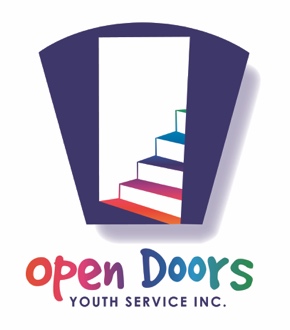 Expression of Interest Application
Board, Sub-Committee and Advisory PanelsName:Email:Mobile:Town/City: Advisory Panel (adhoc meetings or projects based on your availability)  Sub-committees or working groups (semi regular, e.g. quarterly meetings)  Board (minimum monthly meetings held on Tuesday evenings, virtually and in person)Please provide further detail about your availability to volunteer. Ideally, we would like to know how many hours you could commit and whether there are other additional information: